Задача 1Школьный этап Всероссийской олимпиады по химии 2017-2018 учебный годРешения задач 9 класса (максимальный  балл - 50)Белую соль А растворили в воде, в результате чего образовался голубой раствор (реакция 1). Далее к этому раствору была добавлена щелочь, что привело к выпадению голубого студенистого осадка В (реакция 2), его отфильтровали и прокалили, получив твердый остаток С (реакция 3). С растворили в азотной кислоте, при этом образовался раствор соли D, выделение газа не наблюдалось (реакция 4). Добавление к полученному раствору строго необходимого количества иодистого калия, а именно 83r, привело к образованию бурого раствора и выпадению белого осадка Е (реакция 5). Дополнительно известно, что при добавлении к соли А нитрата бария, выпадает белый осадок, нерастворимый в кислотах и щелочах.1? Определите вещества A-E, составьте уравнения реакций 1-5.2? Найдите массу белого осадка Е, если выход реакции составляет 95%.3? Назовите наиболее распространенные области применение кристаллогидрата А.Решение задачи 11? А — CuSO4; В — Cu(OH)z; С — CuO; D — Cu(NOз)z; Е — CuI.За каждое вещество 0,5 балла.CuSO4 + 5HzO Ч CuSO4*5HzOCuSO4*5HzO + 2NaOH -Э• Cu(OH)z1 + 5HzO + NazSO4Cu(OH)z Ч CuO + HzOCuO + 2HNOз Ч Cu(NOз)z + HzO2Cu(NOз)z + 4КІ -Э• 2CuI1 + 4KNOз + IzЗа 1-4 уравнения по 0,5 балла, за последнее 1,5 балла. 2? Количество вещества KI = 83/166 = 0,5 моль Количество вещества CuI= 0,5*0,5=0,25 мольш(CuI) теоретическая = 0,25*190,4 = 47,6гш(CuI) практическая = 47,6 * (95/100) = 45,22г (2 балла)3? Садоводство и сельское хозяйство; строительство и ремонтные работы. (2 балла) ИТОГО  10 балловЗадача 2Составьте уравнения реакций, при помощи которых можно осуществить следующие превращения, 1 стрелка соответствует одной реакции:Si   Ч   NazSiOз   Ч   ЅіОз   Ч   М    Si  Ч   SiH4	Si   Ч SiCl4Решение задачи 2 Пример:Si + 2NaOH + HzO Ч NazSiOз + 2Hz1NazSiOз + 2HCl Ч 2NaCl + ЅіОз + HzOЅіОз + 4Mg О MgзSi + 2MgOMgзSi + 4HCl  Ч 2MgClз +ЅіШSiH4  О Si + 2Нз1Si + 2Clз  Ч SiCl4По 1,5 балла за каждую реакцию. ИТОГО  9 баллов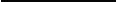 Нынешнее название элемента Х восходит к названию города в Южной Индии. Из—за сладкого вкуса растворимых в воде соединений элемента Х его сначала назвали «глиций» (др.—греч. сладкий). Х в основном используют как легирующую добавку к различным сплавам.  Содержание  кислорода в оксиде  элемента Х равно 64%.Металлический Х получают следующим способом: XF2 + Mg	Х + MgF21? Определите элемент Х, его оксид и составьте уравнение реакции. 2? Составьте  уравнение  реакции Х с NaOH.Решение задачи 3 1? Х — Be (2 балла)М(Х) = 36/ (64/16) = 9Оксид — BeO (1 балл)BeFz + Mg Ч  Be + MgFz (2 балла)2? Be + 2NaOH +2HzO Ч Naz[Be(OH)4] +Hz1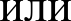 Be + 2NaOH Ч  NazBeOз + Hz13 балла, если приведена хотя бы 1 реакция ИТОГО  8 балловРешение задачи 4 1. 42. 43. 24. 45. 36. 27. 38. 49. 310. 4ИТОГО 10 баллов Задача 5Смесь пирита FeSз и сульфида меди (II) массой 77,7г сожгли в кислороде, выделившийся при этом газ собрали и пропустили через избыток известковой воды, после чего выпало 120 г белого осадка.1? Определите массовые доли пирита и сульфида меди (II) в смеси. Приведите все уравнения реакций и расчеты.2? Стадией современного крупнотоннажного производства какого вещества является сжигание пирита? Приведите уравнения реакций.Решение задачи 51? 4FeSз + HOW Ч 2FeзOзl + 8SOz1 (1 балл) 2CuS + 3Oz -Э• 2CuO1 + 2SOz1 (1 балл) Ca(OH)z + ЅОз Ч СаЅОз1 + HzO  (1 балл)За каждое уравнение 1 баллКоличество вещества СаЅОз = 120/120 = 1 мольКоличество вещества ЅОз = Количество вещества СаЅОз = 1 моль Пусть количество вещества FeSz = Х мольПусть количество вещества CuS = У мольТогда:   Ј	2X -I- У = 1 t119,8X -I- 95,5Y -  77,7Х = 0,25 моль	(2 балла)У = 0,5 моль	(2 балла)ш(FеЅз) = 119,8 * 0.25 = 29,95г (0,5 балла)ш(CuS) = 95,5 * 0,5 = 47,75г (0,5 балла)W(FeSз) = 29,95/77,7 * 100% = 38,55% (1 балл)W(CuS) = 47,75/77,7 * 100% = 61,45% (1 балл)2? Производство серной кислоты (1 балл) 4FeSз + HOW Ч 2FeзOзl + 8ЅОз12ЅОз + Оз Ч V2	2ЅОз (1 балл)SO3 + НЛО Ч HzSO4 (1 балл)ИТОГО 13 балловМаксимальный балл - 50